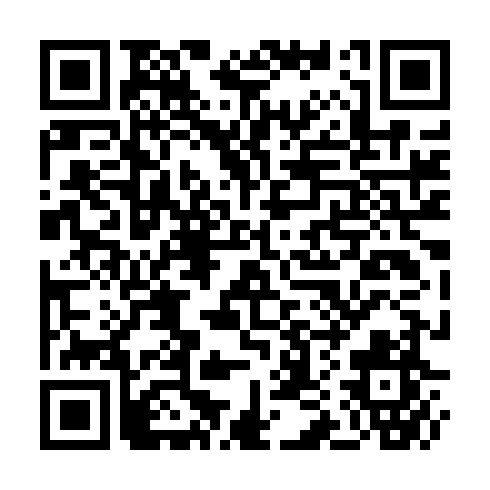 Ramadan times for Benesova Hora, Czech RepublicMon 11 Mar 2024 - Wed 10 Apr 2024High Latitude Method: Angle Based RulePrayer Calculation Method: Muslim World LeagueAsar Calculation Method: HanafiPrayer times provided by https://www.salahtimes.comDateDayFajrSuhurSunriseDhuhrAsrIftarMaghribIsha11Mon4:404:406:2612:154:126:056:057:4412Tue4:384:386:2412:154:136:066:067:4613Wed4:364:366:2212:154:146:086:087:4814Thu4:344:346:2012:144:166:096:097:4915Fri4:314:316:1812:144:176:116:117:5116Sat4:294:296:1612:144:186:126:127:5317Sun4:274:276:1412:134:196:146:147:5518Mon4:254:256:1212:134:216:166:167:5619Tue4:224:226:0912:134:226:176:177:5820Wed4:204:206:0712:134:236:196:198:0021Thu4:174:176:0512:124:246:206:208:0222Fri4:154:156:0312:124:266:226:228:0323Sat4:134:136:0112:124:276:236:238:0524Sun4:104:105:5912:114:286:256:258:0725Mon4:084:085:5712:114:296:266:268:0926Tue4:054:055:5512:114:306:286:288:1127Wed4:034:035:5212:104:316:296:298:1228Thu4:004:005:5012:104:326:316:318:1429Fri3:583:585:4812:104:346:326:328:1630Sat3:553:555:4612:104:356:346:348:1831Sun4:534:536:441:095:367:357:359:201Mon4:504:506:421:095:377:377:379:222Tue4:484:486:401:095:387:387:389:243Wed4:454:456:381:085:397:407:409:264Thu4:434:436:361:085:407:417:419:285Fri4:404:406:341:085:417:437:439:306Sat4:374:376:311:075:427:447:449:327Sun4:354:356:291:075:437:467:469:348Mon4:324:326:271:075:447:477:479:369Tue4:294:296:251:075:457:497:499:3810Wed4:274:276:231:065:477:507:509:40